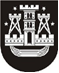 KLAIPĖDOS MIESTO SAVIVALDYBĖS TARYBASPRENDIMASDĖL klaipėdos miesto savivaldybės atstovo delegavimo į darbo grupę 2019 m. balandžio 12 d. Nr. T2-97KlaipėdaVadovaudamasi Lietuvos Respublikos Vyriausybės įstatymo 28 straipsnio 1 dalimi ir atsižvelgdama į Lietuvos Respublikos Vyriausybės kanceliarijos 2019-04-04 raštą Nr. S-1167 „Dėl darbo grupės sudarymo“, Klaipėdos miesto savivaldybės taryba nusprendžia:Deleguoti Klaipėdos miesto savivaldybės merą Vytautą Grubliauską į Lietuvos Respublikos Ministro Pirmininko sudaromą darbo grupę pasirengimui 2020 m. pasaulio salės futbolo čempionatui Lietuvoje koordinuoti.Savivaldybės merasVytautas Grubliauskas